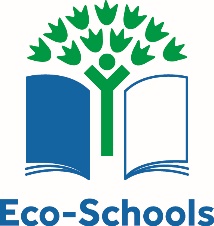 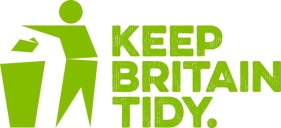 MinutesEco-Committee Meeting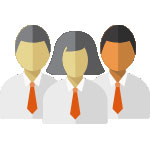 An Eco-Committee meeting is where you make plans for your Eco-Schools activitiesYour NotesWhen Time and date of meetingFriday 4th October 2019Where Where was the meeting held?P1 classroomAttendees Names of everyone at the meetingReps: Lizzie, Annabelle, Calum, Zainab, Leo, Sakura, Ella, Poppy, Isla, Sophia, DorothyJunior Jannies: Jan, Emily, Daniel, Isha, Skye, Ruby, Ruth, Angel, Molly Olivia G, GabbyApologiesNames of anyone who didn’t come to the meetingZephyrApproval of minutesLook at the minutes from the last meeting; are they correct, have all the actions been done?Rota for Junior Jannies up and running and working well. Eco Assembly – Miss Paisey has prepared an outline for the Powerpoint to be added to today.Most reps brought notes of ideas for the assembly. AgendaList of items you want to discuss at meetingFeedback from Junior Jannies re. litter – lots of rubbish blowing around in the playground, out of bins, etc. Big focus for Eco Assembly. ECO Assembly – run through outline Powerpoint, add details and ideas with children; rehearse Action pointsNext meetingFriday 25th October